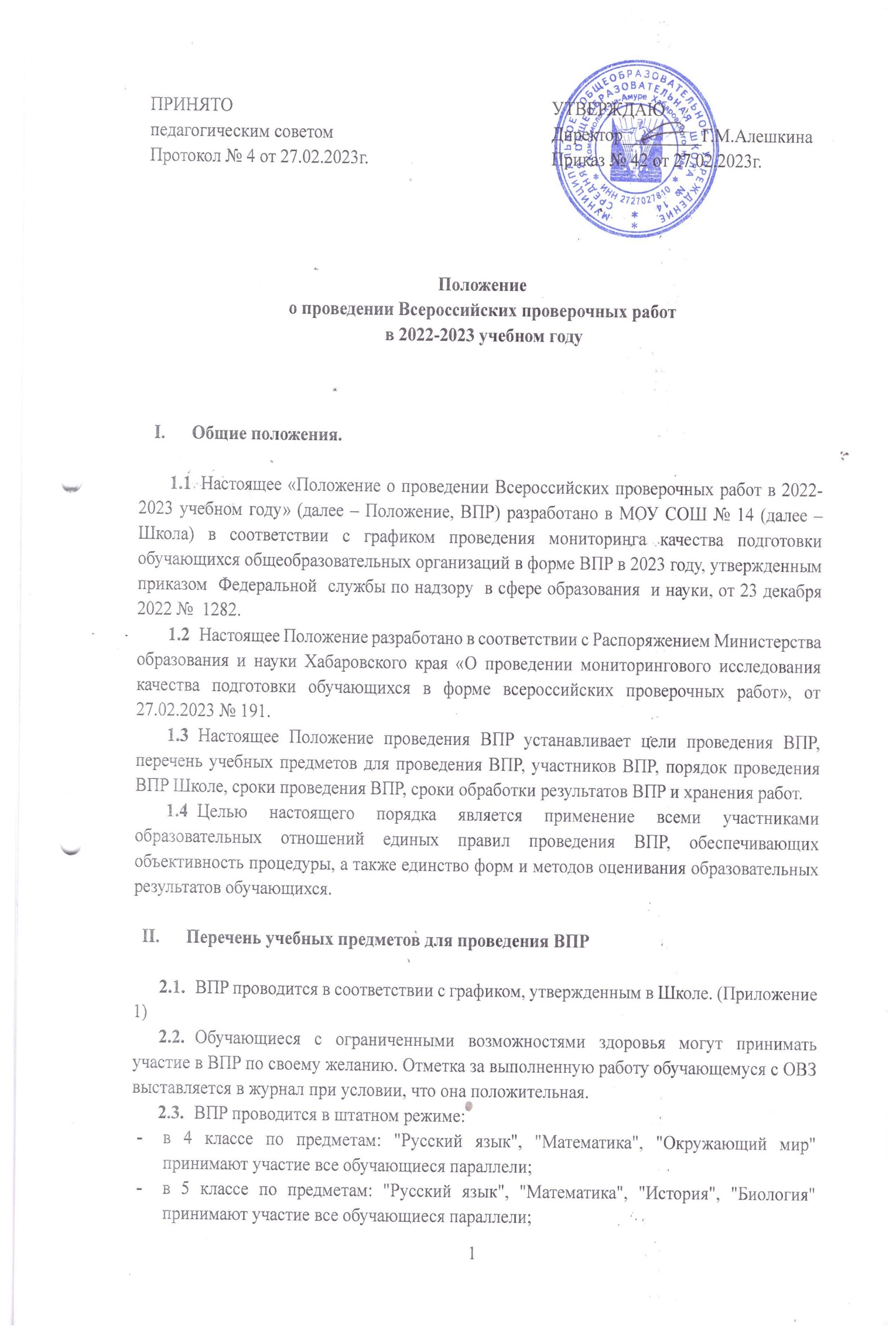 "География", "Обществознание", "Физика" ВГІР проводятся для каждого класса по двум предметам на основе случайного выбора;в 8 классе по предметам: "Русский язык", "Математика" принимают участие все обучающиеся параллели; по предметам "История", "Биология", "География", "Обществознание", "Физика", "Химия" ВГІР проводятся для каждого класса по двум предметам на основе случайного выбора.ВПР проводится в режиме апробации:в 11 классе по предметам: "История", "Биология", "Физика", "Химия", "Английский язык".Проведение ВПР в образовательной организацииПодготовка к проведению BПPДля обеспечения проведения BПP в Школе Руденко С.В. заместителя директора по УВР, является школьным координатором процедуры оценки качества образования в форме Всероссийских проверочных работ (далее – ВПР) в 2023 году.Руденко С.В. обеспечивает следующее:сформировать заявку на участие в ВГІР и загрузить ее в личном кабинетеФИСОКО;определить расписание проведения BПP в соответствии с графиком проведения BПP;внести необходимые изменения в расписание занятий в дни проведения BПP (BПP рекомендуется проводить на 2-4уроках);скачать в личном кабинете ФИС ОКО и распечатать протокол проведения работы и список кодов участников;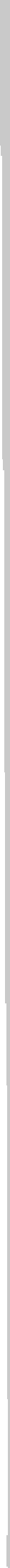 скачать комплекты для проведения BПP в личном кабинете ФИС ОКО до дня проведения работы в соответствии с прилагаемым Планом- графиком проведения всероссийских проверочных работ в 2023 году.Составы комиссий по проведению и проверке ВПРСоставы комиссий по проведению ВПР сформированы в следующих составах:Проверка работ участников BПPПроверка работ, выполненных обучающимися при проведении BПP, осуществляется на базе Школы. Работы проверяются коллегиально учителями начальных классов и учителями-предметниками Школы с участием представителей администрации в строгом соответствии с критериями оценивания.Составы комиссий по проверке ВПР:Во время проведения BПP участникам запрещается общаться друг с другом, а также иметь при себе средства связи, электронно-вычислительную технику, фото-, аудио- и видеоаппаратуру, справочные материалы, письменные заметки.Членам комиссий по проведению и проверке работ BПP запрещается оказывать содействие участникам BПP, а также иметь при себе средства связи.После заполнения формы сбора результатов Руденко С.В. загружает на ФИС ОКО.Сроки обработки результатов BПP и хранения работ Школа направляет сведения о результатах BПP по каждому классу по каждому   учебному предмету   до 31 марта 2023 г. по 10 — 11 классам, до 26 мая 2023 г. по 4 — 8 классам в традиционной форме.Школа просматривает или скачивает статистические отчеты по проведению работы в личном кабинете ФИС ОКО (раздел "Аналитика"). С помощью бумажного протокола устанавливает соответствие между участниками и результатами. Результаты в личном кабинете публикуются в соответствии с Планом-графиком проведения BПP.После получения результатов школьным методическим объединениям необходимо провести анализ результатов BПP.Школа обеспечивает хранение  материалов BПP в течение года после получения результатов исследования.Результаты BПPОтметки за ВПР выставляются в журналы как отметки за контрольную работу, если работа проведена в 3ей четверти; как отметки за итоговый контроль, если работа проведена в 4 четверти.РезультатыBПP:используются  для информирования родителей об индивидуальных достижениях учащихся;рассматриваются на заседаниях педагогических советов по вопросам объективности и их использования в целях повышения качества образования в образовательной организации;используютсядля оказания индивидуальной помощи обучающимся в ликвидации выявленных пробелов в знаниях, для обеспечения методической помощи учителям, обучающиеся которых показали низкие результаты, для выявления существующих проблем в усвоении начальной, основной образовательной программы по предметам, при составлении административных проверочных работ, при формировании плана-графика внутришкольного контроляПриложение 1.ГРАФИК проведения ВПР МОУ СОШ № 14Роль Должность Обязанности СрокиШкольный координаторЗаместитель директора по УВР Руденко С.В.Скачивает архивы с КИМами, формы сбора результатов, критерии оценивания, протоколы. Выдает учителю-предметникуЗа2-3 дня до проведения работыШкольный координаторЗаместитель директора по УВР Руденко С.В.Скачивает коды. Выдает классному руководителюЗа2-3 дня до проведения работыУчитель предметникРаспечатывает работыНе позднее, чем за 1 сутки до проведения работыКлассный руководительРаспечатывает коды, выдает каждому обучающемусяНе позднее, чем за 1 сутки до проведения работы. Контролирует наличие кодов перед каждой работойОрганизаторы в аудиторииНазначаются еженедельно, в зависимости от скорректированного расписанияСоблюдают Порядок проведения ВПРВо время проведения работыЗаместитель директора по УВР Самаркина Е.Ц.Обеспечивает присутствие общественных наблюдателей. Обеспечивает заполнение актов общественного наблюденияВо время проведения работыТехнические специалистыСафонова Н.Е., Цымбалюк Т.М.Обеспечивают наличие видеозаписи, сохранение видеозаписей на съемных носителях до 31.12.2023г.Во время проведения работы и проверки работУчителя предметникиПроверяют работы. Используются принципы коллегиальности, перекрестной проверки и взаимопроверки. Проверка осуществляется при видеофиксацииВ течение 5 календарных дней после проведения работыУчитель предметникВносит результаты работ в протокол и в электронную форму, в соответствии с инструкцией по заполнению формы сбора результатов. Предоставляет проверенные работы обучающихся, заполненный протокол, заполненную электронную форму заместителю директора по УВР Руденко С.В. В течение 7 календарных дней после проведения работыПредмет Классы Учителя Русский язык4Быкова М.С., Радченко М.И., Шпиро А.Н., Гарькаева Н.А.Математика4Быкова М.С., Радченко М.И., Зайцева Д.В., Бесхмельнова С.Г.Окружающий мир4Быкова М.С., Радченко М.И., Гильдеева Т.Б., Фузеева О.А.Русский язык5Гарькаева Н.А., Кузнецова Е.Д., Шевелкина О.А.Русский язык6Кушнирова А.Н., Шелестова С.Н., Кузнецова Е.Д.Русский язык7Шевелкина О.А., Шелестова С.Н., Кушнирова А.Н.Русский язык8Шевелкина О.А., Шелестова С.Н.Математика 5Гильдеева Т.Б., Быкова М.С., Руденко С.В., Математика 6Камаева А.А., Руденко С.В.Математика 7Камаева А.А., Приймак Т.В.Математика 8Камаева А.А., Приймак Т.В.История5Самаркина Е.Ц., Огородникова Е.С.История6Огородникова Е.С., Черменина Т.Н.История7Черменина Т.Н., Паламарчук А.С.История8Огородникова Е.С., Фузеев В.В.История11Огородникова Е.С., Самаркина Е.Ц.Обществознание 6Огородникова Е.С., Паламарчук А.С.Обществознание 7Фузеев В.В., Самаркина Е.Ц.Обществознание 8Огородникова Е.С., Фузеев В.В.Обществознание 11Огородникова Е.С., Самаркина Е.Ц.Биология, химия, география5-8, 11Похрестникова М.А., Черемухина А.В., Бабурина О.А.Физика7, 8, 11Горнышкова Г.В., Ремизова Л.Г.Английский язык7, 11Птицина И.Ю., Загвозкина А.В., Помозова К.В., Просеков А.А.16.мар17.мар20.мар21.мар22.мар23.мар04.апр05.апр06.апр07.апр10.апр11.апр12.апр13.апр14.апр17.апр18.апр19.апр20.апр21.апр4абокр.миррусский языкматематика5абврусский языкисторияматематикабиология6абвистория, общгеография, биолрусский языкматематика7абматематикаистория, общгеография, биол, физикарусский языкангл.яз7вматематикаистория, общгеография, биол, физикарусский языкангл.яз8абхимия, биол, физика, геогристория, общматематикарусский язык01.мар02.мар03.мар06.мар07.мар09.мар10.мар13.мар14.мар15.мар16.мар17.мар20.мар21.мар11афизикабиологиягеографияхимияисторияангл.яз